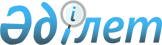 Об утверждении ставок туристского взноса для иностранцев по городу ЭкибастузРешение Экибастузского городского маслихата Павлодарской области от 22 сентября 2023 года № 59/7. Зарегистрировано в Департаменте юстиции Павлодарской области 25 сентября 2023 года № 7394-14.
      В соответствии со статьей 6 Закона Республики Казахстан "О местном государственном управлении и самоуправлении в Республике Казахстан", приказом  Министра культуры и спорта Республики Казахстан от 14 июля 2023 года № 181 "Об утверждении Правил уплаты туристского взноса для иностранцев" Экибастузский городской маслихат РЕШИЛ:
      1. Утвердить ставки туристского взноса для иностранцев по городу Экибастуз в местах размещения туристов, за исключением хостелов, гостевых домов, арендного жилья с 1 января по 31 декабря 2024 года включительно в размере 0 (ноль) процентов от стоимости пребывания.
      Сноска. Пункт 1 - в редакции решения Экибастузского городского маслихата Павлодарской области 27.02.2024 № 133/16 (вводится в действие по истечении десяти календарных дней после дня его первого официального опубликования).


      2. Настоящее решение вводится в действие по истечении десяти календарных дней после дня его первого официального опубликования.
					© 2012. РГП на ПХВ «Институт законодательства и правовой информации Республики Казахстан» Министерства юстиции Республики Казахстан
				
      Председатель Экибастузского городского маслихата 

Н. Макраев
